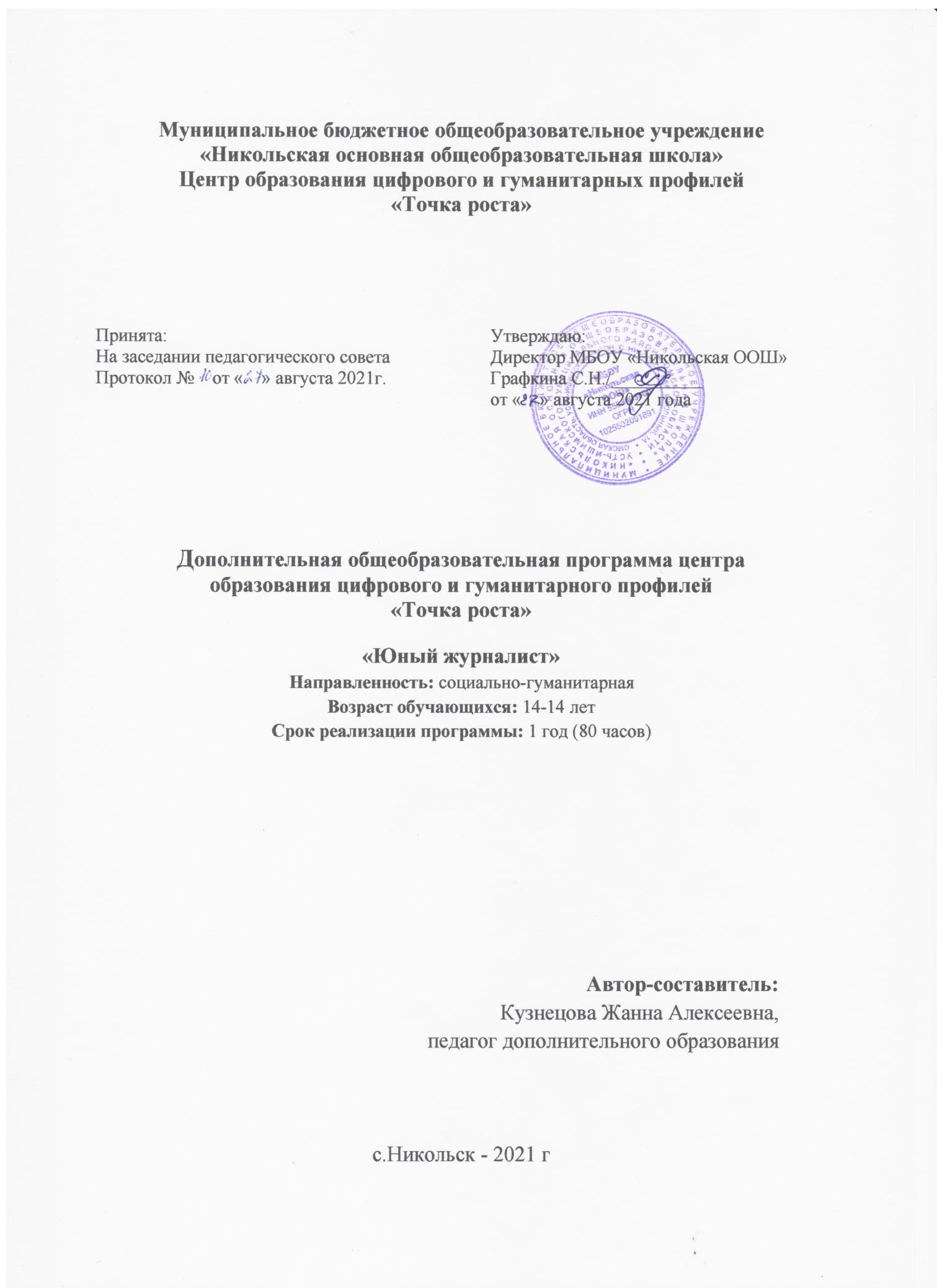 СОДЕРЖАНИЕ.Введение………………………………………………………………………….3ПОЯСНИТЕЛЬНАЯ ЗАПИСКА…………………………………....……4Направленность программы…………………………………………...5Актуальность программы……………………………………………...5Новизна программы……………………………………………………6Отличительные особенности программы…………………………….6Нормативно-правовой аспект…………………………...…………….7Педагогическая целесообразность программы………..……………..7Цели и задачи программы……………………………………………..7Организационно-педагогические основы обучения…………………8Формы и методы обучения…………………………………………….9Ожидаемые результаты……………………………………………..9ВВЕДЕНИЕОкружающий нас мир таит в себе много проблем для подрастающего поколения. Проблемы сегодняшних подростков – принятие себя как ценности, укрепление веры в себя и свои силы, ощущение своей уникальности и неповторимости, появление представлений о возможностях своего «Я» на этом пути.Наше время – время активных, предприимчивых, деловых людей. В стране созданы предпосылки для развития творческой инициативы, открыт широкий простор для выражения различных мнений, убеждений, оценок. Важнейшим средством коммуникации является слово. «Словом можно убить - и оживить, ранить - и излечить, посеять смятение и безнадежность – и одухотворить», - писал талантливый педагог  В.А. Сухомлинский.Герои книг и видеофильмов, партнеры по связям через Интернет расширяют круг наставников и друзей школьников, но средства массовой информации в стремительно изменяющемся мире становятся все более значимым фактором существования и развития человека в юном возрасте.Кружок  «Юный журналист» поможет учащимся реализовать свои возможности в литературном творчестве, раскрыть свои таланты. Эта программа дает учащимся возможность развивать и повышать культуру речи, научиться общаться с окружающими их людьми, не оставаться равнодушными к окружающему миру и событиям, происходящим в нем.ПОЯСНИТЕЛЬНАЯ ЗАПИСКАО светлом будущем заботятся политики,о светлом прошлом – историки,о светлом настоящем – журналисты.Жарко Петан.В воспитании и образовании молодого поколения особую, ни с чем несравнимую роль играют средства массовой информации. Они серьёзно воздействуют на их жизненные идеалы и ценности; как источник социальной информации они определяют, формируют не только видение мира и восприятие других людей, но и отношение к обществу. Поэтому сосуществование образовательной системы и детского СМИ должно быть плодотворным, а их взаимодействие является мощным фактором социального развития подрастающего поколения.Во все времена средства массовой информации оказывали влияние на формирование мышления подростка, его жизненных приоритетов, системы взглядов. Информация, получаемая при помощи СМИ, стала уже привычной, наравне информации из книг, учебников, от учителей, родителей. Самым популярным видом СМИ является телевидение, которое по своему эмоциональному и психологическому воздействию на человека преобладает над другими формами отражения реальной жизни. Такой способ познания действительности становится для подростков интереснее, доступнее, что отчасти связано и с развитием новых технологий, которые молодое поколение осваивает довольно оперативно. Владение новыми информационными технологиями - одно из условий конкурентоспособности человека в современном мире. Следовательно, уже сегодня можно начинать обучать детей основам телевидения – это предоставит им значительные конкурентные преимущества в их будущей сфере деятельности.Пройдя курс обучения, подростки приобретут начальные навыки профессии тележурналиста, узнают историю, виды и формы СМИ, виды жанров телевизионной журналистики, научатся собирать и обрабатывать информацию, сформируют свою жизненную позицию.Направленность программы.   Образовательная программа «Юный журналист» имеет социально-педагогическую направленность: создаются условия для социальной практики детей в их реальной жизни, накопления нравственного и практического опыта. Программа направлена на привлечение детей к издательскому делу, которое способствует самореализации, развитию коммуникативности, творческих способностей ребят.         1.2 Актуальность программы.   Актуальность дополнительной общеразвивающей программы «Юный журналист» по обучению теории и практике журналистского дела связана с решением такого блока задач общеобразовательной организации, как: социально-творческое развитие личности, профессиональная ориентация, социализация и личностное становление детей и подростков. Введение данной программы обусловлено тем, что определённый круг обучающихся стремится развить в себе умения, способности необходимые для настоящего журналиста. Занятия по программе «Юный журналист» предполагают личностно ориентированный подход, который учитывает личностные особенности обучающихся и учит их свободно и творчески мыслить.Новизна программы.   Новизной и отличительной особенностью программы является интеграция современных технологий и углубление в культурологическую сферу деятельности, что обогащает и разнообразит сам процесс обучения и воспитания. Форма и методы работы выбраны с учётом осуществления дифференциации и индивидуализации образовательной деятельности.    Программа «Юный журналист» предусматривает ознакомление обучающихся с понятием журналистики как вида творческой деятельности, её задачами и функциями, спецификой различных средств массовой информации, терминами СМИ. Она включает сведения по истории создания и развития периодической печати, радио и телевидения, информационных агентств и Интернета, а также изучение особенностей развития СМИ в настоящее время. Обучающиеся знакомятся и углубляют свои знания об особенностях и структуре различных литературных и публицистических жанров. Особый упор делается на изучение наиболее распространённых жанров - интервью, репортаж, статья, заметка, корреспонденция. На занятиях подростки получают сведения об основах мастерства журналиста, связанных с умением находить, обрабатывать и распространять информацию, работать с документами и учатся работать, обращая внимание на язык, стиль, выбор слова, исправление ошибок, т.е. занимаются подготовкой материала к печати. В ходе обучения большое внимание уделяется вопросам правовой и этической культуры журналиста, его сотрудничеству с аудиторией. Предусмотрено знакомство с риторикой как составной частью подготовки обучающихся к профессиональному обучению, которая учит искусству композиции текста, овладению техникой речи, речевой культурой.Педагогическая целесообразность.   Дети получают знания основ журналистики и издательской деятельности газет и журналов. Программа кружка даёт возможность использовать навыки, полученные во время обучения основам журналистского мастерства, включает детей в систему средств массовой коммуникации общества. Благодаря занятиям в объединении «Юный журналист» учащиеся учатся работать коллективно, решать вопросы с учётом интересов окружающих людей, учатся контактировать с разными людьми, помогать друг другу. Учатся оценивать события с нравственных позиций, приобретают навыки контролировать себя, становятся более эрудированными и коммуникабельными людьми; повышается общий уровень культуры учащихся.                   1.5 Нормативно – правовой аспект   Настоящая программа разработана в соответствии с нормативно-правовыми актами:- Федеральным законом РФ «Об образовании в Российской Федерации» №273-ФЗ;- Приказом Минобрнауки РФ. Об утверждении порядка организации и осуществления образовательной деятельности по дополнительным общеобразовательным программам от 29.08.2013 г.  №1008;1.6 Цель и задачи.Цель программы:Формирование разносторонне развитой личности и реализации творческих интересов и способностей подростков, овладение учащимися современными методами получения информации, через практическое участие в работе  районных СМИ.                Задачи программы:1. Освещение в СМИ школьной жизни;2. Содействие в воспитании информационной культуры школьников;3. Повышение интереса к учёбе (литературе, русскому языке, информатике);4. Развитие интеллекта, творческих и коммуникативных способностей;5. Знакомство с жанрами газеты;6. Привитие трудовых навыков и профессиональная ориентация;7. Социальная адаптация подростков в условиях временного коллектива;8. Организация досуга.1.7 Организационно-педагогические основы обучения.Возраст обучающихся:Образовательная программа «Юный журналист» рассчитана на детей 14-16 лет. Срок реализации:   Образовательная программа «Юный журналист» знакомит школьников с основами журналистики.Режим занятий.Учебный год длится с 1 сентября по 31 мая, всего 40 недель. Срок полного комплектования учебных групп - 2 недели.Год обучения состоит из 80 занятий. Каждое занятие состоит из 1 академического часа, который  равен по времени 40 минутам активного обучения обучающихся. Между занятиями делается перерыв 15 мин. для отдыха обучающихся и проветривания помещений. Расписание занятий объединения составляется для создания наиболее благоприятного режима труда и отдыха обучающихся с учетом пожеланий родителей (законных представителей), возрастных особенностей детей, установленных санитарно-гигиенических норм.    В период подготовки к мероприятиям, акциям допускается перегруппировка учебного времени на усмотрение педагога (т.е. применяется вариативность в содержании программы).   Программа предполагает постепенное расширение и существенное углубление знаний, развитие умений и навыков учащихся, более глубокое усвоение материала путем последовательного прохождения по годам обучения с учетом возрастных и психологических особенностей детей.   Следует отметить, что при поступлении в объединение дети не отбираются по каким-либо данным или же конкурсу.    Для приёма детей в объединение необходимо:-	их интерес к данному виду образовательной деятельности; -	желание заниматься именно этим видом деятельности и развиваться в этом направлении.   Программа является вариативной, допускает изменения в содержании занятий, форме их проведения, количестве часов на изучение программного материала. При этом педагог может составлять календарно-тематический план занятий на четверть (полугодие, год), который будет являться частью плана учебно-воспитательной работы данного детского объединения на текущий учебный год.1.8 Ожидаемые результаты.Результат: Система занятий построена таким образом, чтобы на каждом занятии ребенок узнавал что-то новое, обогащая свой словарный запас, постигая лексическое многообразие и образность родного языка, будет приобретать навыки самостоятельной работы в различных жанрах публицистического стиля. Таким образом, обучаемый овладеет основами работы корреспондента, научится создавать фоторепортаж, провести интервью, составить очерк, написать статью.Ожидаемые результаты:   Обучаемый получит:1.  Развитие образного и логического мышления;2.  Развитие литературных способностей;3.  Навыки умения устного и письменного выступления;4. Развитие умения  письменного изложения своих мыслей в форме написания очерков, статей, эссе, репортажей.Конечные результаты:Обучаемый в кружке сможет:1.       Построить устное и письменное сообщение;2.       Работать в различных жанрах публицистического стиля;3.       Уметь общаться с отдельным человеком и аудиторией;4.   Самостоятельно подготовить публикацию материалов в газете.1.9 Контроль результатов учебно-воспитательной работы.   Формы подведения итогов реализации программы проходят в виде итоговых занятий, фотовыставок работ учащихся, мониторинга участия в журналистских конкурсах и фестивалях, научно-практических конференциях.Тематическое планирование занятий кружка «Юный журналист»№ п/пРаздел, темаКол-во часовКол-во часовФорма организацииФорма организацииОсновное содержание по темамОсновное содержание по темамОсновные виды деятельностиОсновные виды деятельностиОсновные виды деятельности1.Введение в журналистику –4 часа1.Введение в журналистику –4 часа1.Введение в журналистику –4 часа1.Введение в журналистику –4 часа1.Введение в журналистику –4 часа1.Введение в журналистику –4 часа1.Введение в журналистику –4 часа1.Введение в журналистику –4 часа1.Введение в журналистику –4 часа1.Введение в журналистику –4 часа1.Введение в журналистику –4 часа1.Введение в журналистику –4 часа1.История журналистики.Детская пресса.22Виртуальная экскурсияВиртуальная экскурсияКак и почему возникла журналистика. Из истории детской прессы. Творческая составляющая профессии журналиста. Качества, необходимые журналисту. Понятие творчества.Как и почему возникла журналистика. Из истории детской прессы. Творческая составляющая профессии журналиста. Качества, необходимые журналисту. Понятие творчества.Работа с презентацией. Виртуальная экскурсия в издательский центр. Знакомство с историей журналистики. Беседа. Групповая работа на компьютерах (создание обложки детского журнала)Работа с презентацией. Виртуальная экскурсия в издательский центр. Знакомство с историей журналистики. Беседа. Групповая работа на компьютерах (создание обложки детского журнала)Работа с презентацией. Виртуальная экскурсия в издательский центр. Знакомство с историей журналистики. Беседа. Групповая работа на компьютерах (создание обложки детского журнала)2.Современные детские и подростковые СМИ.22Бинарное занятие: русский +основы журналистикиБинарное занятие: русский +основы журналистикиЗнакомство с современными детскими и подростковыми СМИ.Знакомство с современными детскими и подростковыми СМИ.Работа по таблице «Публицистический стиль». Работа с презентацией «Обзор современных подростковых и детских СМИ». Творческая работа (создание по группам обложки и рубрик подростковых и детских журналов). Деловая игра «Я- редактор».Работа по таблице «Публицистический стиль». Работа с презентацией «Обзор современных подростковых и детских СМИ». Творческая работа (создание по группам обложки и рубрик подростковых и детских журналов). Деловая игра «Я- редактор».Работа по таблице «Публицистический стиль». Работа с презентацией «Обзор современных подростковых и детских СМИ». Творческая работа (создание по группам обложки и рубрик подростковых и детских журналов). Деловая игра «Я- редактор».2. Школьная газета как одна из форм средств массовой информации – 2 часа2. Школьная газета как одна из форм средств массовой информации – 2 часа2. Школьная газета как одна из форм средств массовой информации – 2 часа2. Школьная газета как одна из форм средств массовой информации – 2 часа2. Школьная газета как одна из форм средств массовой информации – 2 часа2. Школьная газета как одна из форм средств массовой информации – 2 часа2. Школьная газета как одна из форм средств массовой информации – 2 часа2. Школьная газета как одна из форм средств массовой информации – 2 часа2. Школьная газета как одна из форм средств массовой информации – 2 часа2. Школьная газета как одна из форм средств массовой информации – 2 часа2. Школьная газета как одна из форм средств массовой информации – 2 часа2. Школьная газета как одна из форм средств массовой информации – 2 часа3.Функции школьной газеты «Большая перемена». Школьная редакция. Планирование номера.Дизайн школьной газеты.22Деловая игра «Слет специалистов».Деловая игра «Слет специалистов».Функции и строение газеты. Журналистский текст, его специфика. Творческая индивидуальность и коллектив. Определение особенностей жанров: зарисовка, репортаж, житейская история, портретный очерк, проблемный очерк.Функции и строение газеты. Журналистский текст, его специфика. Творческая индивидуальность и коллектив. Определение особенностей жанров: зарисовка, репортаж, житейская история, портретный очерк, проблемный очерк.Работа с презентацией. Словарная работа. Реклама своего номера детского журнала. Групповая работа (создание рубрик школьной газеты «Большая перемена»). Творческое задание по группам («фотокорреспонденты», «дизайнеры» «репортеры», «редакторы»). Разработка дизайна школьной газеты.Работа с презентацией. Словарная работа. Реклама своего номера детского журнала. Групповая работа (создание рубрик школьной газеты «Большая перемена»). Творческое задание по группам («фотокорреспонденты», «дизайнеры» «репортеры», «редакторы»). Разработка дизайна школьной газеты.Работа с презентацией. Словарная работа. Реклама своего номера детского журнала. Групповая работа (создание рубрик школьной газеты «Большая перемена»). Творческое задание по группам («фотокорреспонденты», «дизайнеры» «репортеры», «редакторы»). Разработка дизайна школьной газеты.3. Основы публицистики – 36 часов3. Основы публицистики – 36 часов3. Основы публицистики – 36 часов3. Основы публицистики – 36 часов3. Основы публицистики – 36 часов3. Основы публицистики – 36 часов3. Основы публицистики – 36 часов3. Основы публицистики – 36 часов3. Основы публицистики – 36 часов3. Основы публицистики – 36 часов3. Основы публицистики – 36 часов4.Публицистический стиль. Журналистский текст, его особенности, технология написания текста. Написание заметки о Дне Знаний.Публицистический стиль. Журналистский текст, его особенности, технология написания текста. Написание заметки о Дне Знаний.2Ролевая играПублицистический стиль. Журналистский текст, его особенности, технология написания текста (тема и основная мысль, сбор информации, её обработка, план текста, работа с черновиком, редактирование собственного материала, приёмы создания текста публицистического стиля, обязательные элементы журналистского текста).Ролевая игра «Школа юного журналиста». Работа с презентацией. Написание заметок о Дне знаний.Ролевая игра «Школа юного журналиста». Работа с презентацией. Написание заметок о Дне знаний.Ролевая игра «Школа юного журналиста». Работа с презентацией. Написание заметок о Дне знаний.Ролевая игра «Школа юного журналиста». Работа с презентацией. Написание заметок о Дне знаний.5Репортаж как жанр публицистики, особенности жанра. Выпуск 1 номера газеты.Репортаж как жанр публицистики, особенности жанра. Выпуск 1 номера газеты.2ПрактикумЖанры: зарисовка,репортаж, портретный очерк, интервью, заметка, рецензия.Знакомство с понятием репортаж Просмотр репортажа «Спектренок». Творческая работа (написание репортажа). Выпуск 1 номера газеты.Знакомство с понятием репортаж Просмотр репортажа «Спектренок». Творческая работа (написание репортажа). Выпуск 1 номера газеты.Знакомство с понятием репортаж Просмотр репортажа «Спектренок». Творческая работа (написание репортажа). Выпуск 1 номера газеты.Знакомство с понятием репортаж Просмотр репортажа «Спектренок». Творческая работа (написание репортажа). Выпуск 1 номера газеты.6.Создание стенгазеты ко Дню учителя и рубрики примите поздравления на сайте объединения. Репортаж День учителя».Создание стенгазеты ко Дню учителя и рубрики примите поздравления на сайте объединения. Репортаж День учителя».2Творческая мастерскаяСтенгазета. Информационный репортаж с места событий, особенности его построения.Игра «Самый умный». Написание репортажа к Дню учителя. Групповая работа (создание стенгазеты, оформление рубрики «Примите наши поздравления на сайте школьной газеты).Игра «Самый умный». Написание репортажа к Дню учителя. Групповая работа (создание стенгазеты, оформление рубрики «Примите наши поздравления на сайте школьной газеты).Игра «Самый умный». Написание репортажа к Дню учителя. Групповая работа (создание стенгазеты, оформление рубрики «Примите наши поздравления на сайте школьной газеты).Игра «Самый умный». Написание репортажа к Дню учителя. Групповая работа (создание стенгазеты, оформление рубрики «Примите наши поздравления на сайте школьной газеты).7.Интервью как разновидность газетных жанров. Деловая игра «Интервью и интервьюирование». Написание интервью «Селфи – чума 21 века».Интервью как разновидность газетных жанров. Деловая игра «Интервью и интервьюирование». Написание интервью «Селфи – чума 21 века».2Деловая игра.Интервью как разновидность газетных жанров. Особенности построения интервью. Искусство задавать вопросы. Разновидности вопросов. Вопросы, которых следует избегать. Деловая игра «Интервью и интервьюирование»Работа с электронным приложением «Журналистика для начинающих». Деловая игра. Написание интервью.Работа с электронным приложением «Журналистика для начинающих». Деловая игра. Написание интервью.Работа с электронным приложением «Журналистика для начинающих». Деловая игра. Написание интервью.Работа с электронным приложением «Журналистика для начинающих». Деловая игра. Написание интервью.8.Путевая заметка – жанр публицистики. Написание путевой заметки «Незабываемая экскурсия».Путевая заметка – жанр публицистики. Написание путевой заметки «Незабываемая экскурсия».2Игра «Делаем новость».Особенности путевых заметок как одного из разновидностей публицистических (газетных) жанров.Словарная работа. Работа с электронным приложением. Написание путевой заметки в парах. Обновление информации на сайте газеты.Словарная работа. Работа с электронным приложением. Написание путевой заметки в парах. Обновление информации на сайте газеты.Словарная работа. Работа с электронным приложением. Написание путевой заметки в парах. Обновление информации на сайте газеты.Словарная работа. Работа с электронным приложением. Написание путевой заметки в парах. Обновление информации на сайте газеты.9.Деловая игра «Пишем заметку ко Дню пожилых людей».Деловая игра «Пишем заметку ко Дню пожилых людей».2Деловая игра.Заметки «Люди пожилые, сердцем молодые», «Бабушка рядышком с дедушкой».Словарная работа. Работа в меняющихся группах (написание заметки ко Дню пожилых людей)Словарная работа. Работа в меняющихся группах (написание заметки ко Дню пожилых людей)Словарная работа. Работа в меняющихся группах (написание заметки ко Дню пожилых людей)Словарная работа. Работа в меняющихся группах (написание заметки ко Дню пожилых людей)10Мастер-класс «Создание электронной версии школьной газеты»Мастер-класс «Создание электронной версии школьной газеты»3Мастер-классКак создать газету в программе «Паблишер». Принципы оформления газет. Элементы полосы. Заголовок, его назначение в газете и рекомендации по оформлению.Игра «Самый внимательный». Создание электронной версии школьной газеты в парах. Игра «Я –редактор».Игра «Самый внимательный». Создание электронной версии школьной газеты в парах. Игра «Я –редактор».Игра «Самый внимательный». Создание электронной версии школьной газеты в парах. Игра «Я –редактор».Игра «Самый внимательный». Создание электронной версии школьной газеты в парах. Игра «Я –редактор».11.Выпуск 2 номера газеты «Большая перемена». Создание рубрики «С миру по нитке» на сайте объединения.Выпуск 2 номера газеты «Большая перемена». Создание рубрики «С миру по нитке» на сайте объединения.2Творческая мастерская +беседаПринципы оформления газет. Элементы полосы. Заголовок, его назначение в газете и рекомендации по оформлению.Беседа. Создание рубрики «С миру по нитке». Выпуск 2 номера газеты.Беседа. Создание рубрики «С миру по нитке». Выпуск 2 номера газеты.Беседа. Создание рубрики «С миру по нитке». Выпуск 2 номера газеты.Беседа. Создание рубрики «С миру по нитке». Выпуск 2 номера газеты.12.Портретный очерк как жанр публицистики. Написание портретного очерка «Современный учитель».Портретный очерк как жанр публицистики. Написание портретного очерка «Современный учитель».2Практическая работа в группахОсобенности портретного очерка как одного из видов публицистических (газетных) жанров. Рецензия на статьюИгра «Я дизайнер». Работа с электронным приложением «Журналистика для начинающих». Написание портретного очерка «Современный учитель».Игра «Я дизайнер». Работа с электронным приложением «Журналистика для начинающих». Написание портретного очерка «Современный учитель».Игра «Я дизайнер». Работа с электронным приложением «Журналистика для начинающих». Написание портретного очерка «Современный учитель».Игра «Я дизайнер». Работа с электронным приложением «Журналистика для начинающих». Написание портретного очерка «Современный учитель».13.Рецензия и эссе.Написание эссе «Маминых рук нет теплее на свете».Рецензия и эссе.Написание эссе «Маминых рук нет теплее на свете».2Практикум+чтение и обсуждение эссе.Рецензия, библиография, анализ, изложение. Эссе, особенности жанра эссе.Работа с презентацией. Словарная работа. Заполнение таблицы. Чтение и обсуждение рецензии. Написание эссе. Деловая игра «Я – редактор».Работа с презентацией. Словарная работа. Заполнение таблицы. Чтение и обсуждение рецензии. Написание эссе. Деловая игра «Я – редактор».Работа с презентацией. Словарная работа. Заполнение таблицы. Чтение и обсуждение рецензии. Написание эссе. Деловая игра «Я – редактор».Работа с презентацией. Словарная работа. Заполнение таблицы. Чтение и обсуждение рецензии. Написание эссе. Деловая игра «Я – редактор».14.Выпуск 3 номера газеты «Большая перемена». Обновление информации на сайте газеты «Большая перемена». Написание эссе «Особенные люди» (посвященное Дню инвалидов)Выпуск 3 номера газеты «Большая перемена». Обновление информации на сайте газеты «Большая перемена». Написание эссе «Особенные люди» (посвященное Дню инвалидов)2Творческая мастерскаяЭссе, особенности жанра эссе.Работа с презентацией и таблицей «Особенности жанра эссе». Обновление информации на сайте школьной газеты. Групповая работа. (написание эссе ко Дню инвалидов). Выпуск 3 номера газеты.Работа с презентацией и таблицей «Особенности жанра эссе». Обновление информации на сайте школьной газеты. Групповая работа. (написание эссе ко Дню инвалидов). Выпуск 3 номера газеты.Работа с презентацией и таблицей «Особенности жанра эссе». Обновление информации на сайте школьной газеты. Групповая работа. (написание эссе ко Дню инвалидов). Выпуск 3 номера газеты.Работа с презентацией и таблицей «Особенности жанра эссе». Обновление информации на сайте школьной газеты. Групповая работа. (написание эссе ко Дню инвалидов). Выпуск 3 номера газеты.15.Критика. Фельетон.Написание фельетона «Забавная история».Критика. Фельетон.Написание фельетона «Забавная история».2Дискуссия.Особенности построения критической статьи. Статья. Общественно-политическая лексика. Языковые средства публицистического стиля. Фельетон. ЗаметкаДискуссия. Работа с презентацией.Дискуссия. Работа с презентацией.Дискуссия. Работа с презентацией.Дискуссия. Работа с презентацией.16.Заметка, особенности ее построения. Написание заметки «Через тернии к звездам» (об итогах участия обучающихся школы в олимпиадах и конкурсах).Заметка, особенности ее построения. Написание заметки «Через тернии к звездам» (об итогах участия обучающихся школы в олимпиадах и конкурсах).2Презентация, проблемная беседа+ деловая играЗаметка, особенности ее построения. Задача заметки на нравственно-этическую тему. Написание заметки об итогах участия обучающихся школы в олимпиадах и конкурсах).Работа с презентацией. Проблемная беседа.Написание заметки (в группах). Деловая игра «Самый умный».Работа с презентацией. Проблемная беседа.Написание заметки (в группах). Деловая игра «Самый умный».Работа с презентацией. Проблемная беседа.Написание заметки (в группах). Деловая игра «Самый умный».Работа с презентацией. Проблемная беседа.Написание заметки (в группах). Деловая игра «Самый умный».17.Игровая программа «Под рождественской звездою».Выпуск 4 номера газеты «Большая перемена». Обновление информации на сайте газеты «Большая перемена».Игровая программа «Под рождественской звездою».Выпуск 4 номера газеты «Большая перемена». Обновление информации на сайте газеты «Большая перемена».2ИграОформление, структура газеты. Выпуск газеты и обновление информации на сайте объединения.Выступление учащихся (исполнение песен и колядок). Народные игры и состязания. Гадания. Игра «Мы за чаем не скучаем».Выступление учащихся (исполнение песен и колядок). Народные игры и состязания. Гадания. Игра «Мы за чаем не скучаем».Выступление учащихся (исполнение песен и колядок). Народные игры и состязания. Гадания. Игра «Мы за чаем не скучаем».Выступление учащихся (исполнение песен и колядок). Народные игры и состязания. Гадания. Игра «Мы за чаем не скучаем».18.Создание рубрики «Это интересно».Написание заметок «Новый год и Рождество в разных странах».Создание рубрики «Это интересно».Написание заметок «Новый год и Рождество в разных странах».2Творческий проектЗаметка. Особенности познавательной заметки.Игра «Морской бой» по теме «Заметки». Создание рубрики «Это интересно» на сайте школьной газеты. Работа в сети Интернет («С миру по нитке»). Написание заметок «Новый год» и «Рождество в разных странах» (работа в парах).Игра «Морской бой» по теме «Заметки». Создание рубрики «Это интересно» на сайте школьной газеты. Работа в сети Интернет («С миру по нитке»). Написание заметок «Новый год» и «Рождество в разных странах» (работа в парах).Игра «Морской бой» по теме «Заметки». Создание рубрики «Это интересно» на сайте школьной газеты. Работа в сети Интернет («С миру по нитке»). Написание заметок «Новый год» и «Рождество в разных странах» (работа в парах).Игра «Морской бой» по теме «Заметки». Создание рубрики «Это интересно» на сайте школьной газеты. Работа в сети Интернет («С миру по нитке»). Написание заметок «Новый год» и «Рождество в разных странах» (работа в парах).19.Написание заметки « Раз в Крещенский вечерок девушки гадали…» для рубрики «Это интересно». Выпуск 5 номера газеты «Большая перемена». Обновление информации на сайтеНаписание заметки « Раз в Крещенский вечерок девушки гадали…» для рубрики «Это интересно». Выпуск 5 номера газеты «Большая перемена». Обновление информации на сайте2ПрактикумЗаметка. Особенности познавательной заметки.Работа в парах (написание заметки «Раз в Крещенский вечерок девушки гадали»). Обновление информации на сайте газеты и выпуск 5 номера.Работа в парах (написание заметки «Раз в Крещенский вечерок девушки гадали»). Обновление информации на сайте газеты и выпуск 5 номера.Работа в парах (написание заметки «Раз в Крещенский вечерок девушки гадали»). Обновление информации на сайте газеты и выпуск 5 номера.Работа в парах (написание заметки «Раз в Крещенский вечерок девушки гадали»). Обновление информации на сайте газеты и выпуск 5 номера.20.Снимок – символ.Фоторепортаж.Написание репортажа «Готов к труду и обороне»Снимок – символ.Фоторепортаж.Написание репортажа «Готов к труду и обороне»3КонференцияСнимок. Фоторепортаж. Фотоколлаж. Селфи – болезнь молодого поколения.Репортаж. Что такое ГТО?Словарная работа. Создание по группам фотоколлажа «Селфи-болезнь молодого поколения». Написание репортажа «Готов к труду и обороне».Словарная работа. Создание по группам фотоколлажа «Селфи-болезнь молодого поколения». Написание репортажа «Готов к труду и обороне».Словарная работа. Создание по группам фотоколлажа «Селфи-болезнь молодого поколения». Написание репортажа «Готов к труду и обороне».Словарная работа. Создание по группам фотоколлажа «Селфи-болезнь молодого поколения». Написание репортажа «Готов к труду и обороне».4. Стилистические фигуры речи в газете – 20 часов4. Стилистические фигуры речи в газете – 20 часов4. Стилистические фигуры речи в газете – 20 часов4. Стилистические фигуры речи в газете – 20 часов4. Стилистические фигуры речи в газете – 20 часов4. Стилистические фигуры речи в газете – 20 часов4. Стилистические фигуры речи в газете – 20 часов4. Стилистические фигуры речи в газете – 20 часов4. Стилистические фигуры речи в газете – 20 часов4. Стилистические фигуры речи в газете – 20 часов4. Стилистические фигуры речи в газете – 20 часов4. Стилистические фигуры речи в газете – 20 часов21.Изобразительно-выразительные средства в публицистическом стиле. Создание рубрики «Здоровье школьника». Написание заметки по профилактике гриппа и ОРВИ.22Устный журнал.Творческая мастерскаяУстный журнал.Творческая мастерскаяТропы: эпитет, сравнение, олицетворение, метонимия, гипербола, ирония.Устный журнал «Изобразительно-выразительные средства в публицистике». Работа с текстами газет.Творческая мастерская «Создание рубрики газеты». Создание заметки в программе Publisher о профилактике гриппа и ОРВИ.Устный журнал «Изобразительно-выразительные средства в публицистике». Работа с текстами газет.Творческая мастерская «Создание рубрики газеты». Создание заметки в программе Publisher о профилактике гриппа и ОРВИ.Устный журнал «Изобразительно-выразительные средства в публицистике». Работа с текстами газет.Творческая мастерская «Создание рубрики газеты». Создание заметки в программе Publisher о профилактике гриппа и ОРВИ.Устный журнал «Изобразительно-выразительные средства в публицистике». Работа с текстами газет.Творческая мастерская «Создание рубрики газеты». Создание заметки в программе Publisher о профилактике гриппа и ОРВИ.22.Использование стилистических фигур речи и фразеологизмов, крылатых слов, пословиц в текстах публицистического стиля.2222 неделяКруглый столКруглый столСтилистические фигуры речи: анафора и эпифора, антитеза, градация, эллипсис, прием кольца, умолчание, риторическое обращение, риторический вопрос, многосоюзие и бессоюзие.Круглый стол « Великий, могучий русский язык». Работа по таблице. Исследовательская работа с текстом газеты «Шпаковские вести».Круглый стол « Великий, могучий русский язык». Работа по таблице. Исследовательская работа с текстом газеты «Шпаковские вести».Круглый стол « Великий, могучий русский язык». Работа по таблице. Исследовательская работа с текстом газеты «Шпаковские вести».Круглый стол « Великий, могучий русский язык». Работа по таблице. Исследовательская работа с текстом газеты «Шпаковские вести».23.Слова иноязычного происхождения, старославянизмы, историзмы, архаизмы, неологизмы. Написание заметки «Уж мы Масленицу величали»22Бинарный урок: русский + журналистикаБинарный урок: русский + журналистикаЗаметка – один из распространенных газетных и журнальных жанров. Репортаж и его особенности.Работа с презентацией и словарями. Работа в сети Интернет (поиск информации о обычаях и традициях празднования Масленицы на Руси).Работа с презентацией и словарями. Работа в сети Интернет (поиск информации о обычаях и традициях празднования Масленицы на Руси).Работа с презентацией и словарями. Работа в сети Интернет (поиск информации о обычаях и традициях празднования Масленицы на Руси).Работа с презентацией и словарями. Работа в сети Интернет (поиск информации о обычаях и традициях празднования Масленицы на Руси).24.Написание эссе «Есть такая профессия Родину защищать». Создание рубрики «Спешим поздравить».22ПрактикумПрактикумРазновидности материалов этого жанра – заметка информационного характера, заметка-благодарность, заметка-просьба, обращение. Эссе, особенности жанраРабота с презентацией. Написание эссе «Есть такая профессия Родину защищать». Деловая игра «Я –корреспондент». Создание рубрики «Спешим поздравить» в школьной газете.Работа с презентацией. Написание эссе «Есть такая профессия Родину защищать». Деловая игра «Я –корреспондент». Создание рубрики «Спешим поздравить» в школьной газете.Работа с презентацией. Написание эссе «Есть такая профессия Родину защищать». Деловая игра «Я –корреспондент». Создание рубрики «Спешим поздравить» в школьной газете.Работа с презентацией. Написание эссе «Есть такая профессия Родину защищать». Деловая игра «Я –корреспондент». Создание рубрики «Спешим поздравить» в школьной газете.25.Ошибки в употреблении многозначных слов. Выпуск 6 номера газеты «Большая перемена». Обновление информации на сайте.2225 неделяПоиск истиныПоиск истиныОтличие заметки от корреспонденции. Ошибки в употреблении многозначных слов. Заметка «И мы сохраним тебя, русская речь, великое русское слово».Игра «Продолжи фразу». Работа с презентацией. Дискуссия. Обновление информации на сайте. Выпуск 6 номера газеты «Большая перемена».Игра «Продолжи фразу». Работа с презентацией. Дискуссия. Обновление информации на сайте. Выпуск 6 номера газеты «Большая перемена».Игра «Продолжи фразу». Работа с презентацией. Дискуссия. Обновление информации на сайте. Выпуск 6 номера газеты «Большая перемена».Игра «Продолжи фразу». Работа с презентацией. Дискуссия. Обновление информации на сайте. Выпуск 6 номера газеты «Большая перемена».26.Написание стихотворений-поздравлений к 8 марта. Написание статьи «Международный женский день».2226 неделяПрактикум+ презентацияПрактикум+ презентацияЭссе, особенности жанра.Использование фразеологизмов, крылатых слов, пословиц в текстах публицистического стиля.Профессиональная лексика, диалектизмы, современный сленг в текстах публицистического стиля.План номера – функции, основные содержательные элементы. Принципы планирования работы школьной редакции. Постоянная структура номера. Планирование спецпроектов.Работа с презентацией. Игра «Буриме». Написание стихотворных поздравлений к 8 марта. Написание статьи «Международный женский день».Работа с презентацией. Игра «Буриме». Написание стихотворных поздравлений к 8 марта. Написание статьи «Международный женский день».Работа с презентацией. Игра «Буриме». Написание стихотворных поздравлений к 8 марта. Написание статьи «Международный женский день».Работа с презентацией. Игра «Буриме». Написание стихотворных поздравлений к 8 марта. Написание статьи «Международный женский день».27.Использование фразеологизмов, крылатых слов, пословиц в текстах публицистического стиля.2226 неделяИграИграЭссе, особенности жанра.Использование фразеологизмов, крылатых слов, пословиц в текстах публицистического стиля.Профессиональная лексика, диалектизмы, современный сленг в текстах публицистического стиля.План номера – функции, основные содержательные элементы. Принципы планирования работы школьной редакции. Постоянная структура номера. Планирование спецпроектов.Игра «Лексическое сражение». Работа со словарем. Групповая работа (исследование статьи в газете). Обсуждение сочинений.Игра «Лексическое сражение». Работа со словарем. Групповая работа (исследование статьи в газете). Обсуждение сочинений.Игра «Лексическое сражение». Работа со словарем. Групповая работа (исследование статьи в газете). Обсуждение сочинений.Игра «Лексическое сражение». Работа со словарем. Групповая работа (исследование статьи в газете). Обсуждение сочинений.28.Профессиональная лексика, диалектизмы, современный сленг в текстах публицистического стиля. Написание заметки «И мы сохраним тебя, русская речь, великое русское слово».2227 неделяКруглый столКруглый столЗаметка, особенности жанра.Профессиональная лексика, диалектизмы, современный сленг в текстах публицистического стиля.Круглый стол «И мы сохраним тебя русская речь, великое русское слово». Дискуссия. Написание заметки.Круглый стол «И мы сохраним тебя русская речь, великое русское слово». Дискуссия. Написание заметки.Круглый стол «И мы сохраним тебя русская речь, великое русское слово». Дискуссия. Написание заметки.Круглый стол «И мы сохраним тебя русская речь, великое русское слово». Дискуссия. Написание заметки.29.Деловая игра «Редакция». Выпуск 7 номера газеты «Большая перемена». Обновление информации на сайте.2228 неделяДеловая игра.Деловая игра.План номера – функции, основные содержательные элементы. Принципы планирования работы школьной редакции. Постоянная структура номера. Планирование спецпроектов.Деловая игра. Выпуск 7 номера газеты «Большая перемена». Обновление информации на сайте.Деловая игра. Выпуск 7 номера газеты «Большая перемена». Обновление информации на сайте.Деловая игра. Выпуск 7 номера газеты «Большая перемена». Обновление информации на сайте.Деловая игра. Выпуск 7 номера газеты «Большая перемена». Обновление информации на сайте.30.Рисунок, карикатура, фотография Написание фельетона «Сохраним планету».22Виртуальное путешествиеВиртуальное путешествиеФельетон на экологическую тему.Виртуальное путешествие «Как появились фотографии и карикатуры». Групповая работа (написание фельетона «Сохраним планету».)Виртуальное путешествие «Как появились фотографии и карикатуры». Групповая работа (написание фельетона «Сохраним планету».)Виртуальное путешествие «Как появились фотографии и карикатуры». Групповая работа (написание фельетона «Сохраним планету».)Виртуальное путешествие «Как появились фотографии и карикатуры». Групповая работа (написание фельетона «Сохраним планету».)5. Композиция материала – 8 часов.5. Композиция материала – 8 часов.5. Композиция материала – 8 часов.5. Композиция материала – 8 часов.5. Композиция материала – 8 часов.5. Композиция материала – 8 часов.5. Композиция материала – 8 часов.5. Композиция материала – 8 часов.5. Композиция материала – 8 часов.5. Композиция материала – 8 часов.5. Композиция материала – 8 часов.5. Композиция материала – 8 часов.31.Типы построения текстов: повествование, описание, рассуждение.22Интеллектуальная играИнтеллектуальная играКомпозиция материала. Основные типы построения текстов: повествование, описание, рассуждение.Интеллектуальная игра по теме «Типы речи». Беседа.Интеллектуальная игра по теме «Типы речи». Беседа.Интеллектуальная игра по теме «Типы речи». Беседа.Интеллектуальная игра по теме «Типы речи». Беседа.32Написание эссе «Сын Земли». Сюжетно-ролевая игра «Мы – журналисты».22Игра «Мы- журналисты».Игра «Мы- журналисты».Основные структурные связи в повествовании: прямая хронология и обратная хронология.Беседа. Работа с презентацией. Игра «Мы журналисты». Написание эссе «Сын Земли».Беседа. Работа с презентацией. Игра «Мы журналисты». Написание эссе «Сын Земли».Беседа. Работа с презентацией. Игра «Мы журналисты». Написание эссе «Сын Земли».Беседа. Работа с презентацией. Игра «Мы журналисты». Написание эссе «Сын Земли».33.Обновление рубрик «Проба пера» и «Мы за здоровый образ жизни». Игра «СМИ и я».22Игра «СМИ и я».Игра «СМИ и я».Средства массовой информации.Игра «СМИ и я». Дискуссия. Обновление рубрик «Проба пера» и «Мы за здоровый образ жизни».Игра «СМИ и я». Дискуссия. Обновление рубрик «Проба пера» и «Мы за здоровый образ жизни».Игра «СМИ и я». Дискуссия. Обновление рубрик «Проба пера» и «Мы за здоровый образ жизни».Игра «СМИ и я». Дискуссия. Обновление рубрик «Проба пера» и «Мы за здоровый образ жизни».34.Выпуск 8 номера газеты «Большая перемена». Обновление информации на сайте. Деловая игра «Дебаты».22Деловая игра «Дебаты».Деловая игра «Дебаты».План номера – функции, основные содержательные элементы. Принципы планирования работы школьной редакции. Постоянная структура номера. Планирование спецпроектов. Дебаты.Деловая игра «Дебаты». Выпуск 8 номера газеты «Большая перемена». Обновление информации на сайте. Деловая игра «Дебаты».Деловая игра «Дебаты». Выпуск 8 номера газеты «Большая перемена». Обновление информации на сайте. Деловая игра «Дебаты».Деловая игра «Дебаты». Выпуск 8 номера газеты «Большая перемена». Обновление информации на сайте. Деловая игра «Дебаты».Деловая игра «Дебаты». Выпуск 8 номера газеты «Большая перемена». Обновление информации на сайте. Деловая игра «Дебаты».6. Редакционно-издательская деятельность – 7 часов6. Редакционно-издательская деятельность – 7 часов6. Редакционно-издательская деятельность – 7 часов6. Редакционно-издательская деятельность – 7 часов6. Редакционно-издательская деятельность – 7 часов6. Редакционно-издательская деятельность – 7 часов6. Редакционно-издательская деятельность – 7 часов6. Редакционно-издательская деятельность – 7 часов6. Редакционно-издательская деятельность – 7 часов6. Редакционно-издательская деятельность – 7 часов6. Редакционно-издательская деятельность – 7 часов6. Редакционно-издательская деятельность – 7 часов35.Редактирование – это… Обновление рубрики «Спешим поздравить». Деловая игра «Я - редактор».22Деловая игра «Я - редактор».Деловая игра «Я - редактор».Редактирование. Редактор. Читатель.Эссе на военно-патриотическую тему. Интервью с участниками событий. Использование лирических жанров в эссе.Работа с презентацией. Обновление рубрики «Спешим поздравить». Деловая игра «Я - редактор».Работа с презентацией. Обновление рубрики «Спешим поздравить». Деловая игра «Я - редактор».Работа с презентацией. Обновление рубрики «Спешим поздравить». Деловая игра «Я - редактор».Работа с презентацией. Обновление рубрики «Спешим поздравить». Деловая игра «Я - редактор».36.Редактирование статьи в группах «Мир, труд, май!», «Читаем детям о войне». Эссе «Эхо войны».33ПрактикумПрактикумРедактирование. Редактор. Читатель.Эссе на военно-патриотическую тему. Интервью с участниками событий. Использование лирических жанров в эссе.Практикум «Редактирование статьи» в группах. Игра «Самый умный». Написание эссе «Эхо войны».Практикум «Редактирование статьи» в группах. Игра «Самый умный». Написание эссе «Эхо войны».Практикум «Редактирование статьи» в группах. Игра «Самый умный». Написание эссе «Эхо войны».Практикум «Редактирование статьи» в группах. Игра «Самый умный». Написание эссе «Эхо войны».37.Написание интервью «Дети войны», «Только он не вернулся из боя».22Творческая мастерская.Творческая мастерская.Интервью на военно-патриотическую тему.Работа с презентацией. Беседа. Написание интервью «Дети войны», «Только он не вернулся из боя». Игра «Я – редактор».Работа с презентацией. Беседа. Написание интервью «Дети войны», «Только он не вернулся из боя». Игра «Я – редактор».Работа с презентацией. Беседа. Написание интервью «Дети войны», «Только он не вернулся из боя». Игра «Я – редактор».Работа с презентацией. Беседа. Написание интервью «Дети войны», «Только он не вернулся из боя». Игра «Я – редактор».7.Подведем итоги -4 часа7.Подведем итоги -4 часа7.Подведем итоги -4 часа7.Подведем итоги -4 часа7.Подведем итоги -4 часа7.Подведем итоги -4 часа7.Подведем итоги -4 часа7.Подведем итоги -4 часа7.Подведем итоги -4 часа7.Подведем итоги -4 часа38.Написание заметки. «Последний звонок», Выпуск 9 номера газеты «Большая перемена». Подведение итогов года.4436 неделяПрезентация.Презентация.Заметка. Языковые средства в заметке. План номера – функции, основные содержательные элементы. Принципы планирования работы школьной редакции. Постоянная структура номера. Планирование спецпроектов.Подготовка к отчетному концерту. Разучивание песен и стихов. Изготовление стенгазеты. Написание заметки. «Последний звонок», Выпуск 9 номера газеты «Большая перемена». Подведение итогов года.Подготовка к отчетному концерту. Разучивание песен и стихов. Изготовление стенгазеты. Написание заметки. «Последний звонок», Выпуск 9 номера газеты «Большая перемена». Подведение итогов года.Подготовка к отчетному концерту. Разучивание песен и стихов. Изготовление стенгазеты. Написание заметки. «Последний звонок», Выпуск 9 номера газеты «Большая перемена». Подведение итогов года.Подготовка к отчетному концерту. Разучивание песен и стихов. Изготовление стенгазеты. Написание заметки. «Последний звонок», Выпуск 9 номера газеты «Большая перемена». Подведение итогов года.